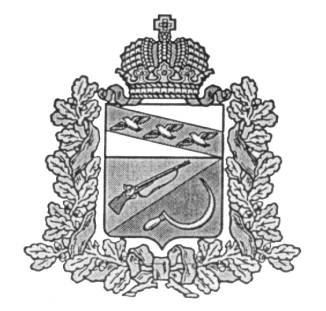 АДМИНИСТРАЦИЯКРУТОВСКОГО СЕЛЬСОВЕТАЩИГРОВСКОГО РАЙОНА КУРСКОЙ ОБЛАСТИ Р А С П О Р Я Ж Е Н И Е от  «21»  декабря 2023 г.   № 31-рОб обеспечении пожарной безопасности  в период Новогодних и Рождественских Праздников в  Крутовском сельсовете Щигровском районе Курской областив 2023-2024 гг.В целях обеспечения комплексной безопасности  при проведении праздничных Новогодних и Рождественских мероприятий в Крутовском сельсовете Щигровского района Курской области в 2023- 2024 гг:-обеспечить реализацию контрольных мер по состоянию противопожарной защиты объектов муниципального управления, а также осуществить комплекс предупредительно-профилактических противопожарных мероприятий, направленных на обеспечение противопожарной безопасности граждан по месту жительства, ФАПах, общеобразовательных учреждениях и других местах массового пребывания людей на территории Крутовского сельсовета;-совместно с сотрудниками МО МВД России  «Щигровский»  и отделом надзорной деятельности по г. Щигры,  Щигровскому и Черемисиновскому районам проверить надлежащее состояние систем энергоснабжения, пожаротушения, водозаборов, готовность аварийных и пожарных запасных эвакуационных выходов объектов, обеспечить проверку чердачных и подвальных помещений;-организовать проведение с коллективами учреждений образования, культуры, здравоохранения инструктажей по пожарной безопасности и назначить ответственных за пожарную безопасность на период  Новогодних и Рождественских праздничных каникул;-разработать графики круглосуточного дежурства работников администраций Крутовского сельсовета  Щигровского района на период праздников и направить их в МКУ «ЕДДС Щигровского района Курской области»;-установить указатели отбора воды пожарными автомашинами и сохранять подъезды к противопожарным водоисточникам и домовладениям граждан в надлежащем состоянии; -уточнить списки граждан «группы риска» на подведомственных территориях и провести профилактические подворные обходы домовладений с целью инструктажа по пожарной безопасности:-организовать регулярное посещение оставшихся на зимний период одиноко проживающих граждан и при необходимости, организовать оказание им незамедлительной помощи;-активизировать информирование населения о мерах пожарной безопасности путем проведения собраний в населённых пунктах;-проверить боеготовность созданных добровольных противопожарных формирований и их оснащенность; -принять исчерпывающие меры по устранению имеющихся нарушений требований пожарной безопасности объектов проведения праздничных мероприятий и приведению объектов в надлежащее противопожарное состояние;-категорически запретить использование пиротехнических изделий, в том числе «холодного огня» в зданиях и около зданий.12. Контроль за исполнением настоящего распоряжения оставляю за собой. 13. Распоряжение вступает в силу со дня его подписания.Глава Крутовского сельсовета Щигровского районаКурской области                                                                       Н.Ю.Каменева